Коржавина Алёна вадимовна(Фамилия Имя Отчество)ОСНОВНАЯ ИНФОРМАЦИЯ: ОБРАЗОВАНИЕ: ДОПОЛНИТЕЛЬНОЕ ОБРАЗОВАНИЕ: УЧАСТИЕ В КОНКУРСАХ ПРОФЕССИОНАЛЬНОГО МАСТЕРСТВА: ОЦЕНКА ПРОФЕССИОНАЛЬНЫХ КВАЛИФИКАЦИЙ: Дата рождения:14.02.2004Место для фото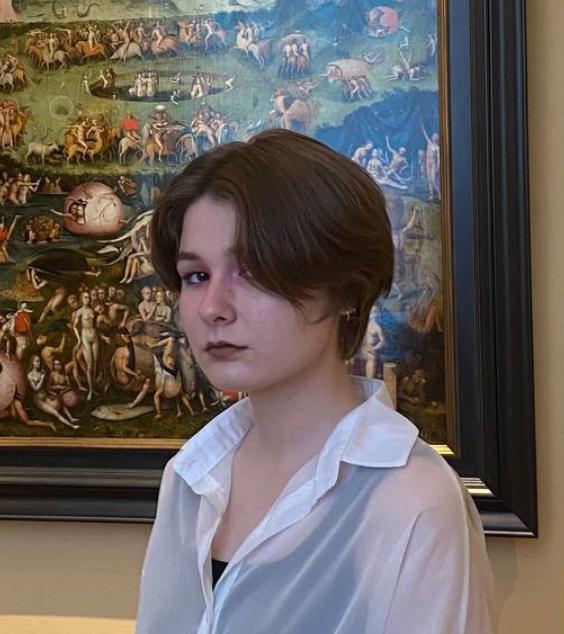 Телефон:+7 914 546 76 26Место для фотоE-mail:   аllll808@mail.ru Место для фотоЦЕЛЬ:Стать первоклассным специалистом в индустрии модыМесто для фотоПериод 
обученияНазвание учебного  учрежденияСпециальность/профессия2019-2023Краевое государственное автономное профессиональное образовательное учреждение «Хабаровский технологический колледж» Конструирование, моделирование и технология швейных изделийНазвание пройденного курсаНазвание организации, проводившей курсыГод окончания Начальное художественное и музыкальное образованиеМБУ ДО «Детская школа искусств №7» г. Хабаровск2014-2019Название конкурсаРезультат участия ГодОлимпиада «Лучший по профессии портной» ПОУ ХТКУчастие 2022Наименование профессииНазвание организации, проводившей оценку Год прохожденияПортнойКГА ПОУ ХТК2019Опыт работы (включая практическое обучение):КГА ПОУ ХТК – изготовление жакета по индивидуальному заказу, изготовление демисезонного пальто по индивидуальному заказу Профессиональные навыки:Умение работать с клиентамиОпыт в проектировании и изготовлении различных швейных изделийОпыт работы в системе автоматизированного проектированияУчастие в профессиональных конкурсахОпыт в системе организации показов Дополнительные навыки:Обладаю навыками изготовления вязанных изделий Личные качества:Целеустремленность, коммуникабельность, адекватность, вежливость, предприимчивость, справедливость, принципиальностьНа размещение в банке данных резюме выпускников на сайте колледжа моей персональной информации и фото СОГЛАСНАНа размещение в банке данных резюме выпускников на сайте колледжа моей персональной информации и фото СОГЛАСНА